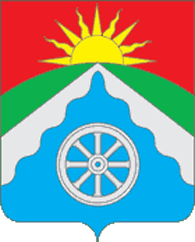 Российская ФедерацияОрловская область         ВЕРХОВСКИЙ РАЙОННЫЙ СОВЕТ          НАРОДНЫХ ДЕПУТАТОВРЕШЕНИЕ« 24»   декабря  2019 года   № 34/242-рс                                       Принято на  34  заседании                                                                          п. Верховье                                                                                     Верховского районного                                                                                                Совета народных депутатов             О бюджете Верховского района на 2020 год и на плановый период 2021 и 2022 годов (в ред. реш. от 23.06.2020 года № 37/253-рс, от 20.10.2020 года № 40/261-рс, от 25.12.2020 года № 43/269-рс)Статья 1. Основные характеристики бюджета Верховского района на 2020 год и на плановый период 2021 и 2022 годов1. Утвердить основные характеристики бюджета Верховского района:1) прогнозируемый общий объем доходов бюджета Верховского района на 2020 год в сумме 331 244,48579 тыс. рублей, на 2021 год в сумме 220 525,88579 тыс. рублей, на 2022 год - в сумме 235 026,35454 тыс. рублей;2) общий объем расходов бюджета Верховского района на 2020 год в сумме 338 244,48579 тыс. рублей, на 2021 год в сумме 220 525,88579 тыс. рублей, на 2022 год - в сумме 235 026,35454 тыс. рублей;3) предельный объем муниципального долга Верховского района на 2020 год в сумме 51 156,0 тыс. рублей; на 2021 год в сумме 52 503,0 тыс. рублей, на 2022 год в сумме 55 733,0 тыс. рублей;4) верхний предел внутреннего муниципального долга Верховского района на 1 января 2021 года – в сумме 9 000,0 тыс. рублей, в том числе верхний предел муниципального долга по муниципальным гарантиям Верховского района на 1 января 2021 года – в сумме 0 рублей; на 1 января 2022 года – в сумме 4 250 тыс. рублей, в том числе верхний предел муниципального долга по муниципальным гарантиям Верховского района на 1 января 2022 года – в сумме 0 рублей;5) источники финансирования дефицита бюджета Верховского района на 2020 год и на плановый период 2021 и 2022 годов – согласно приложению 6 к настоящему решению.Статья 2. Нормативы распределения доходов по уровням бюджетной системы на 2020 год и на плановый период 2021 и 2022 годовВ соответствии с пунктом 2 статьи 184.1 Бюджетного кодекса Российской Федерации утвердить:1) нормативы распределения доходов по уровням бюджетной системы в бюджет Верховского района на 2020 год – согласно приложению 1 к настоящему Решению;Статья 3. Главные администраторы доходов бюджета Верховского района и главные администраторы источников финансирования дефицита бюджета Верховского района1. Утвердить перечень главных администраторов и администраторов доходов бюджета Верховского района – органов местного самоуправления Верховского района – согласно приложению 2 к настоящему Решению.2. Утвердить перечень главных администраторов доходов бюджета Верховского района – органов государственной власти Российской Федерации – согласно приложению 3 к настоящему Решению.3. Утвердить перечень главных распорядителей бюджетных средств бюджета Верховского района согласно приложению 4 к настоящему Решению4. В случае изменения в 2020 году состава и (или) функций главных администраторов доходов бюджета Верховского района или главных администраторов источников финансирования дефицита бюджета Верховского района, а также изменения принципов назначения и присвоения структуры кодов классификации доходов бюджетов Российской Федерации и классификации источников финансирования дефицита бюджетов Финансовый отдел администрации Верховского района вправе вносить в ходе исполнения бюджета Верховского района соответствующие изменения в перечень главных администраторов доходов бюджета Верховского района и главных администраторов источников финансирования дефицита бюджета Верховского района, а также в состав закрепленных за ними кодов классификации доходов бюджетов Российской Федерации или классификации источников финансирования дефицита бюджетов с последующим внесением изменений в настоящее Решение.Статья 4. Прогнозируемое поступление доходов в бюджет Верховского района на 2020 год и на плановый период 2021 и 2022 годовУтвердить прогнозируемое поступление доходов в бюджет Верховского района на 2020 год и на плановый период 2021 и 2022 годов согласно приложению 7  к настоящему Решению.Статья 5. Бюджетные ассигнования бюджета Верховского района на 2020 год и на плановый период 2021 и 2022 годов1. Утвердить общий объем бюджетных ассигнований на исполнение публичных нормативных обязательств на 2020 год в сумме 108,9 тыс. рублей, на 2021 – в сумме 108,9 тыс. рублей  и на 2022 год - в сумме 108,9 тыс. рублей. 2. Утвердить в пределах общего объема расходов, установленного статьей 1 настоящего Решения, распределение бюджетных ассигнований по разделам и подразделам классификации расходов бюджета Верховского района на 2020 год и на плановый период 2021 и 2022 годов – согласно приложению 8 к настоящему Решению;3. Утвердить в пределах общего объема расходов, установленного статьей 1 настоящего Решения, распределение бюджетных ассигнований по разделам, подразделам, целевым статьям (программам и непрограммным направлениям деятельности), группам и подгруппам видов расходов классификации расходов бюджета Верховского района на 2020 год и на плановый период 2021 и 2022 годов – согласно приложению 9 к настоящему Решению;4. Утвердить в пределах общего объема расходов, установленного статьей 1 настоящего Решения, ведомственную структуру расходов бюджета Верховского района на 2020 год и на плановый период 2021 и 2022 годов – согласно приложению 10 к настоящему Решению;5. Утвердить в пределах общего объема расходов, установленного статьей 1 настоящего Решения, распределение бюджетных ассигнований по целевым статьям (муниципальным программам Верховского района и непрограммным направлениям деятельности), группам видов расходов классификации расходов бюджета Верховского района на 2020 год и на плановый период 2021 и 2022 годов – согласно приложению 11 к настоящему Решению.6. Утвердить прогнозируемое поступление доходов и распределение бюджетных ассигнований Дорожного фонда Верховского района на 2020 год и на плановый период 2021 и 2022 годов – согласно приложению 5 к настоящему Решению;7. Субсидии юридическим лицам независимо от организационно-правовой формы, индивидуальным предпринимателям и физическим лицам - производителям товаров (работ, услуг), субвенции, межбюджетные субсидии, иные межбюджетные трансферты, предусмотренные настоящим Решением, предоставляются в порядке, установленном Администрацией Верховского района.Статья 6. Особенности использования бюджетных ассигнований на обеспечение деятельности органов местного самоуправления Верховского района и казенных учреждений Верховского района1. Администрация Верховского района не вправе принимать решения, приводящие к увеличению в 2020 году численности муниципальных служащих, работников, не отнесенных к должностям муниципальной службы Верховского района и работников казенных и бюджетных учреждений Верховского района.2. Заключение и оплата органами местного самоуправления и казенными учреждениями Верховского района договоров (соглашений, контрактов), исполнение которых осуществляется за счет средств бюджета Верховского района, производятся в пределах доведенных им лимитов бюджетных обязательств в соответствии с кодами классификации расходов бюджета Верховского района и с учетом принятых и неисполненных обязательств.3. Вытекающие из договоров (соглашений, контрактов), исполнение которых осуществляется за счет средств бюджета Верховского района, обязательства, принятые органами местного самоуправления Верховского района и казенными учреждениями Верховского района сверх доведенных им лимитов бюджетных обязательств, не подлежат оплате за счет средств бюджета Верховского района.4. Не подлежат оплате обязательства, принятые органами местного самоуправления Верховского района и казенными учреждениями Верховского района, вытекающие из государственных контрактов, заключенных на сумму, превышающую установленный Центральным банком Российской Федерации предельный размер расчетов наличными деньгами в Российской Федерации между юридическими лицами по одной сделке, сведения по которым не включены в установленном Правительством Российской Федерации порядке в реестр государственных контрактов, заключенных от имени Верховского района.5. Получатель средств бюджета Верховского района при заключении договоров (государственных контрактов) на поставку товаров (работ, услуг) вправе предусматривать авансовые платежи:1) в размере 100 процентов от суммы договора (контракта) – по договорам (контрактам) о предоставлении услуг связи, о подписке на печатные издания и об их приобретении, об обучении на курсах повышения квалификации и профессиональной переподготовки муниципальных служащих, участии в научных, методических, научно-практических и иных конференциях, проведении олимпиад школьников, о приобретении авиа- и железнодорожных билетов, билетов для проезда городским и пригородным транспортом, путевок на санаторно-курортное лечение, по договорам обязательного страхования гражданской ответственности владельцев транспортных средств, на путевки для оздоровления и отдыха детей;2) в размере 30 процентов от суммы договора (контракта), если иное не предусмотрено Законодательством Российской Федерации, нормативными правовыми актами Правительства Орловской области, - по остальным договорам (контрактам);6. Установить, что в соответствии с частью 2 статьи 14.1 решения от 30 октября 2012 года № 16/144-рс "Об утверждении Положения о муниципальной службе в Верховском районе Орловской области" с 1 января 2020 года размеры месячного оклада муниципального служащего Орловской области в соответствии с замещаемой им должностью муниципальной службы Верховского района индексируются на уровень инфляции.7. Установленные нормативными правовыми актами Российской Федерации, Орловской области и Верховского района нормативы бюджетных расходов по соответствующим мероприятиям и видам деятельности органами местного самоуправления Верховского района и казенными учреждениями Верховского района применяются в пределах бюджетных ассигнований, установленных настоящим Решением.Статья 7. Особенности исполнения бюджета Верховского района в 2020 году1. Установить в соответствии с пунктом 3 статьи 217 Бюджетного кодекса Российской Федерации следующие основания для внесения в 2020 году изменений в показатели сводной бюджетной росписи бюджета Верховского района, связанные с особенностями исполнения бюджета Верховского района и (или) перераспределения бюджетных ассигнований между главными распорядителями средств бюджета Верховского района:1) перераспределение бюджетных ассигнований Дорожного фонда Верховского района между целевыми статьями, группами и подгруппами видов расходов классификации расходов бюджета Верховского района на основании принятых нормативных правовых актов Администрации Верховского района;2) перераспределение бюджетных ассигнований в пределах, предусмотренных настоящим Решение на реализацию муниципальных программ Верховского района между главными распорядителями бюджетных средств, разделами, подразделами, целевыми статьями, группами и подгруппами видов расходов классификации расходов бюджета Верховского района, в случае внесения изменений в постановления Администрации Верховского района об утверждении муниципальных программ Верховского района;3) перераспределение бюджетных ассигнований, предусмотренных настоящим Решением, в пределах одной целевой статьи по расходам на обеспечение деятельности органов местного самоуправления Верховского района между группами и подгруппами видов расходов классификации расходов бюджета Верховского района;4) перераспределение бюджетных ассигнований, предусмотренных настоящим Решением, реализуемых за счет средств безвозмездных поступлений в пределах одного направления расходования средств между разделами, подразделами, целевыми статьями (программами, подпрограммами), группами и подгруппами видов расходов классификации расходов бюджета Верховского района, в соответствии с фактическим поступлением средств.Статья 8. Особенности межбюджетных отношений в 2020 годуУтвердить критерий выравнивания расчетной бюджетной обеспеченности, используемый для расчета дотации на выравнивание бюджетной обеспеченности  поселений Верховского района на 2020 год и на плановый период 2021 и 2022 годов равным 1,189.Утвердить распределение дотаций на выравнивание бюджетной обеспеченности поселений в рамках непрограммной части районного бюджета на 2020 год и на плановый период 2021 и 2022 годов  согласно приложению 12 к настоящему Решению.Утвердить распределение дотаций на поддержку мер по обеспечению сбалансированности бюджетов поселений Верховского района в рамках непрограммной части районного бюджета на 2020 год и на плановый период 2021 и 2022 годов согласно приложению 13.Утвердить распределение субвенции на осуществление первичного воинского учета на территориях, где отсутствуют военные комиссариаты на 2020 год и на плановый период 2021 и 2022 годов - согласно приложению 14 к настоящему Решению.Утвердить распределение межбюджетных трансфертов на выполнение переданных полномочий на 2020 год и на плановый период 2021 и 2022 годов - согласно приложению 15 к настоящему Решению.Утвердить распределение межбюджетных трансфертов на реализацию наказов избирателей депутатам Орловского областного Совета народных депутатов на 2020 год и на плановый период 2021 и 2022 годов - согласно приложению 16 к настоящему Решению.Межбюджетные трансферты из бюджета Верховского района местным бюджетам, предусмотренные настоящим Решением, предоставляются при условии соблюдения поселениями Верховского района бюджетного Законодательства Российской Федерации, бюджетного Законодательства Орловской области, Законодательства Российской Федерации о налогах и сборах и Законодательства Орловской области о налогах и сборах, бюджетного Законодательства Верховского района без каких-либо исключений, дополнений и (или) особых условий.Статья 9. Обслуживание муниципального долга Верховского района1. Установить предельный объем расходов бюджета Верховского района на обслуживание муниципального долга Верховского района:1) в 2020 году в сумме 351,0 тыс. рублей, в том числе на:а) уплату процентов за рассрочку в соответствии с Договором от 29 сентября 2017 года № 7 о предоставлении бюджетного кредита из областного бюджета бюджету Верховского района Орловской для частичного покрытия дефицита бюджета Верховского района – в сумме 1,0 тыс. рублей;б) уплату процентов за рассрочку в соответствии с Муниципальным контрактом от 7 октября 2019  года № 22.19 для частичного покрытия дефицита бюджета Верховского района – в сумме 350,0 тыс. рублей.Статья 10. Муниципальные внутренние заимствования Верховского района1. Утвердить Программу муниципальных внутренних заимствований Верховского района на 2020 год и на плановый период 2021 и 2022 годов – согласно приложению 17 к настоящему Решению.2. Разрешить Администрации Верховского района в пределах утвержденной Программы муниципальных внутренних заимствований Верховского района принимать решения о привлечении кредитных ресурсов.3. Утвердить перечень главных администраторов источников финансирования дефицита бюджета Верховского района на 2020 год и на плановый период 2021 и 2022 годов – согласно приложению 18 к настоящему Решению.Статья 11. Об особенности действия отдельных Законодательных актов Верховского района в связи с принятием настоящего РешенияУстановить, что Законодательные и иные нормативные правовые акты, влекущие дополнительные расходы за счет средств бюджета Верховского района в 2020 году, а также сокращающие его доходную базу, реализуются и применяются только с начала очередного финансового года при условии включения соответствующих бюджетных ассигнований в Решение о бюджете либо в текущем финансовом году после внесения соответствующих изменений в настоящее Решение при наличии соответствующих источников дополнительных поступлений в бюджет Верховского района и (или) при сокращении бюджетных ассигнований по отдельным статьям бюджета Верховского района на 2020 год и на плановый период 2021 и 2022 годов.Статья 12. Вступление в силу настоящего РешенияНастоящее Решение вступает в силу с 1 января 2020 года.Председатель Верховского районногоСовета народных депутатов                                                                         С. В. ЦыбинГлава Верховского района                                                                           В. А. Гладских